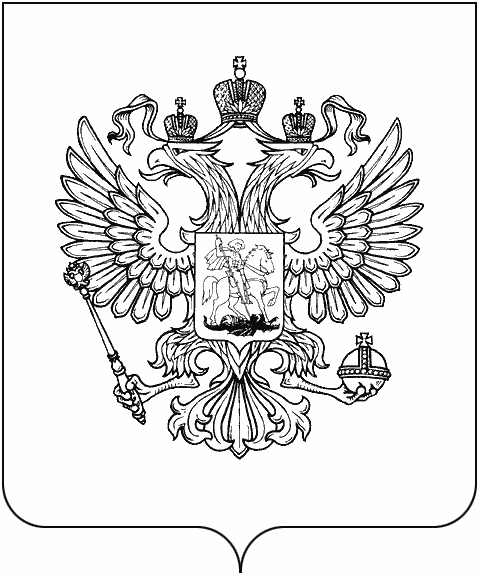 ФЕДЕРАЛЬНАЯ АНТИМОНОПОЛЬНАЯ СЛУЖБАУПРАВЛЕНИЕ ФЕДЕРАЛЬНОЙ АНТИМОНОПОЛЬНОЙ СЛУЖБЫ ПО ТОМСКОЙ ОБЛАСТИ634069, г. Томск, пр. Ленина, 111, тел/факс: 51-29-80ПРЕСС-РЕЛИЗТомское УФАС России приглашает к участию в публичных обсуждениях14 сентября 2018 года с 14.00 до 16.00 часов Управление Федеральной антимонопольной службы по Томской области проведет публичные обсуждения результатов правоприменительной практики.Публичные обсуждения посвящены практике применения антимонопольного законодательства, законодательства о рекламе, контрактной системе в сфере закупок, а также законодательства в сфере закупок товаров, работ, услуг отдельными видами юридических лиц на территории Томской области за III квартал 2018 года. В проведении публичных обсуждений примут участие руководитель и специалисты Томского УФАС России, а также начальник Департамента государственного заказа Томской области. Антимонопольный орган приглашает принять участие в обсуждениях всех заинтересованных лиц, в том числе журналистов, а также заблаговременно задать вопросы для получения исчерпывающих ответов в ходе мероприятия. Желающим принять участие в мероприятии, а также задать свои вопросы  необходимо обратиться в управление по телефону (3822) 516-594, (3822) 516-614 либо посредством электронной почты to70@fas.gov.ru, pressto70@fas.gov.ru до 12 сентября 2018 г. Публичные обсуждения состоятся по адресу г. Томск, пр-т Ленина, 111, 2 этаж (Хрустальный зал Томского музыкального колледжа имени Э.В. Денисова).Руководитель управления                                                                         В.И. Шевченко